WIOSNA W KWIETNIU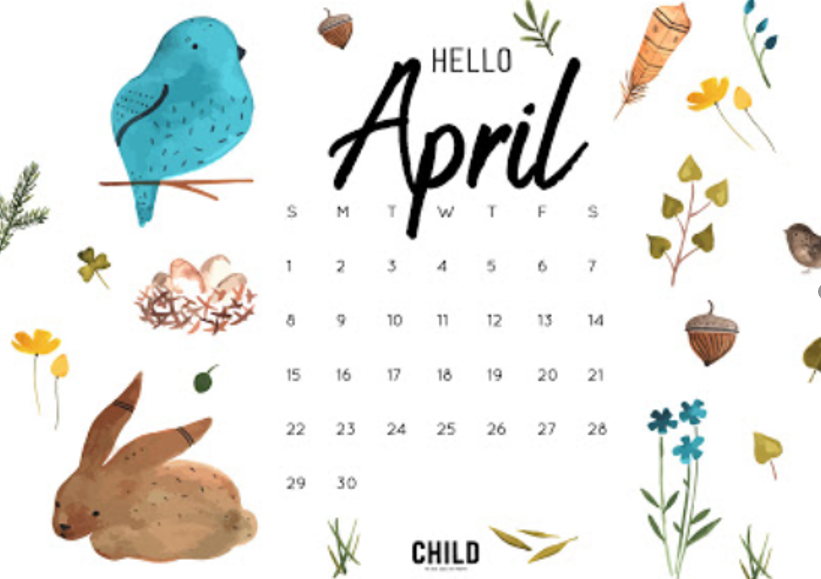 Czym jest dla Ciebie wiosna. Zgromadź jak najwięcej skojarzeń: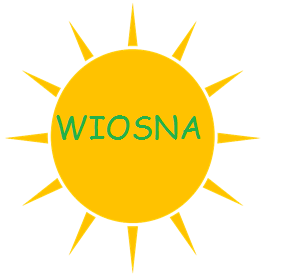 1. Praca z tekstemOtwórz podręcznik i sprawdź jakie ważne daty mamy w kwietniu. Podręcznik, strona: 58,59Odszukaj tych dat w  domowym kalendarzu. Wyjaśnij pochodzenie nazwy: kwiecieńNa podstawie tekstu napisz odpowiedzi na pytania:Co w kwietniu pojawia się na drzewach?Jakie ptaki przylatują?Co dzieje się w ptasich gniazdach?Jak zwierzęta reagują na coraz cieplejsze dni?Jakie kwiaty kwitną w lasach, a jakie na łąkach?Co się dzieje w ogrodzie?Co robią rolnicy?Jak ludzie spędzają wolny czas?Wszystko kwitnie dookoła. Rozwiąż zagadki, rebusy i łamigłówki w ćwiczeniach na stronie 68 i 692. Powtórzenie wiadomości o wiośniePodsumowując wszystkie wiadomości na temat wiosny zapraszam na film4. QuizZaznacz prawidłową odpowiedź:3. Kącik małego artystyTeraz swobodna twórczość dziecięca o wiośnie! Dwa projekty do wyboru:
Wykonaj prace plastyczną „Wiosenne drzewo”. Instrukcję znajdziesz TUTAJLubUłóż wiersz lub inny swobodny tekst o wiośnie. Wykorzystaj wszystkie poznane informacje na temat wiosny, Pracę prześlij do Folderu: Praca o Wiośnie: TUTAJ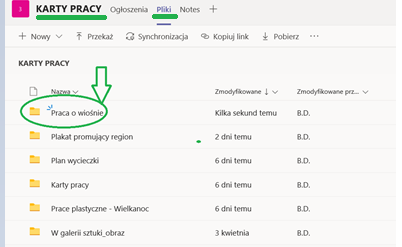 4. Rusz głową. Kącik małego matematykaCzas na trening liczenia pełnymi setkami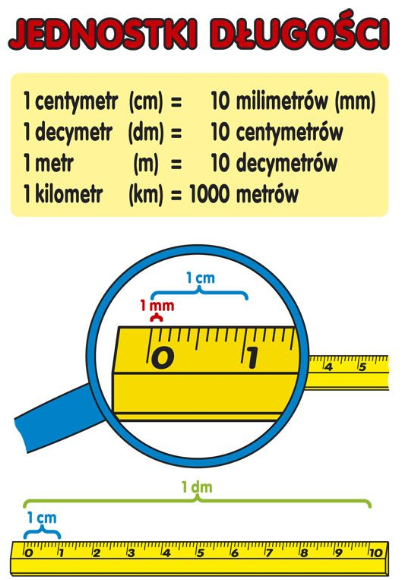 Wykonaj zadania w ćwiczeniach na str. 36 i 37https://www.matzoo.pl/klasa3/wskaz-cyfre-w-liczbie-trzycyfrowej_23_98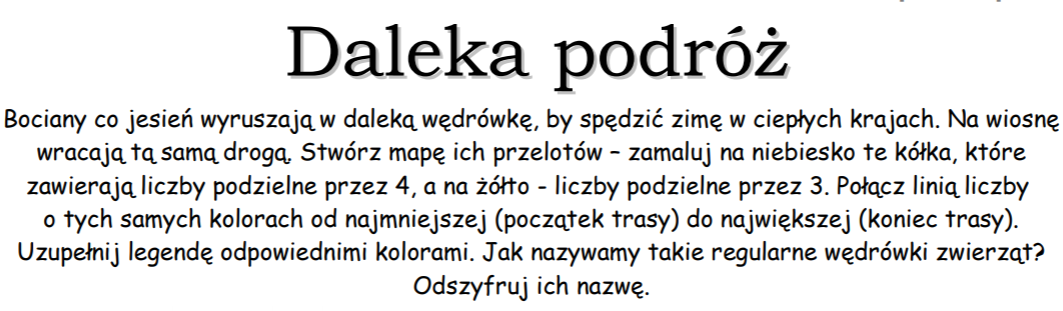 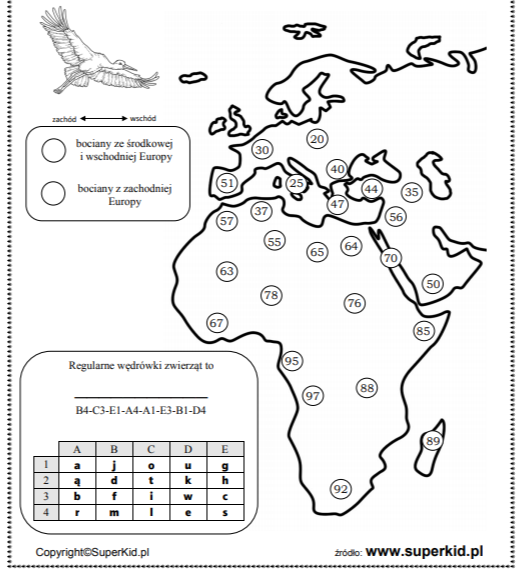 5. Klucz odpowiedzi do Quizu 4Ps.W nawiązaniu do ustaleń z czwartkowej lekcji matematyki przesyłam zdjęcie pomocy jakie należy wykonać.Termin: poniedziałek lekcja On LineInstrukcja: 10 dużych kwadratów (setki)                   10 prostokątów (dziesiątki)                    10 małych kwadracików (jedności)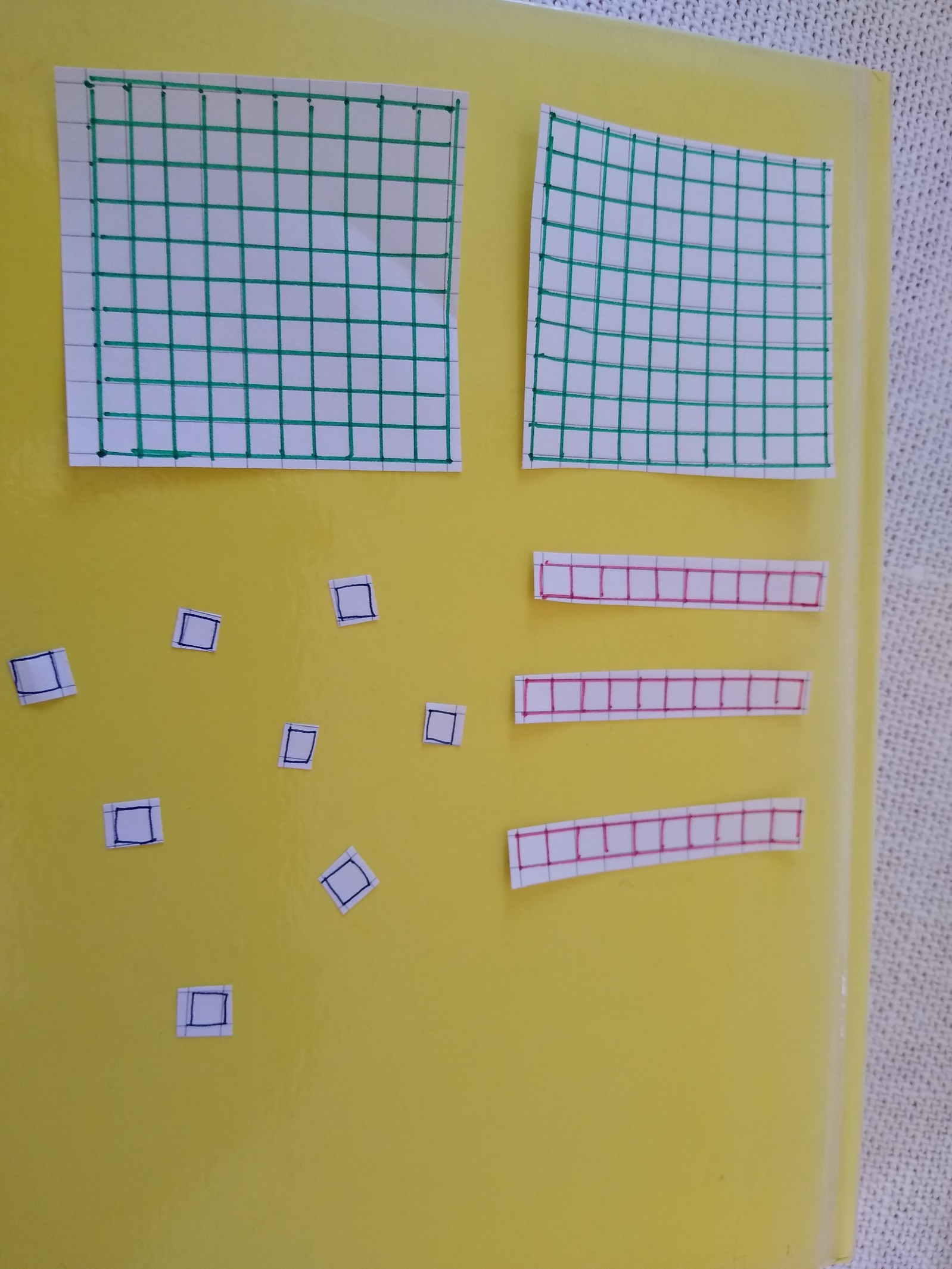 Udanego weekendu!PRAWDAFAŁSZ1. Kwiecień ma 30 dni2, W kwietniu pokazują się pierwsze motyle, biedronki, chrząszcze, pszczoły i wiele innych owadów.3. Po kwietniu będzie czerwiec.4. Pierwszy dzień wiosny jest w kwietniu.5. W kwietniu ptaki przygotowują się do odlotów6. W kwietniu powracają ptaki, zakładają gniazda, składają jaja7. Kwiecień jest czwarty miesiącem w roku.8. W kwietniu zbieramy pierwsze owoce z drzew i krzewów.9. W kwietniu zakwitają drzewa i krzewy, kwitną kwiaty: tulipany, krokusy, fiołki, hiacynty, zawilce, przylaszczki10. W kwietniu zwierzęta przygotowują się do najchłodniejszej pory roku.11. W kwietniu rodzi się wiele ssaków: łasice, kuny, gronostaje, lisy, wilki, dziki, borsuki, rysie, wiewiórki.12. W kwietniu zwierzęta obrastają ciepłym puchem13. W kwietniu jelenie i sarny zmieniają sierść z zimowej na letnią (linieją).*Klucz odpowiedzi znajdziesz na stronie 6. PRZYPOMNIENIE!12345678910111213PPFFFPPFPFPFP